Ausschreibung nach VOB und BGB Leitfaden zur sicheren Leistungsbeschreibung und VergabeVERLAGSGESELLSCHAFT RUDOLF MÜLLER GmbH & Co. KGKundenservice: 65341 EltvilleTelefon: 06123 9238-258		                                        Telefax: 06123 9238-244rudolf-mueller@vuservice.de				www.baufachmedien.deEine vollständige, fehlerfreie Ausschreibung ist ein wesentlicher Faktor für die reibungslose Bauabwicklung, denn fehlerhafte Leistungsbeschreibungen oder Vergabeunterlagen haben häufig gravierende Folgen für alle Projektbeteiligten. „Ausschreibung nach VOB und BGB“ unterstützt Architekten, Ingenieure sowie Projektsteuerer und Bauleiter in Planungsbüros, Bauunternehmen und öffentlichen Bauverwaltungen bei der schnellen, sicheren und fehlerfreien Erstellung von Leistungsbeschreibungen und Ausschreibungen. Der Leitfaden erläutert die Rechte und Pflichten aller Projektbeteiligten, fasst die komplexen Anforderungen an eine vollständige und vergaberechtlich sichere Leistungsbeschreibung zusammen und erklärt die zur Verfügung stehenden Hilfsmittel. Eine umfangreiche Sammlung von Fallbeispielen aus der Praxis zeigt die häufigsten Fehlerquellen und Fallen rund um Leistungsbeschreibung und Vergabe und bietet konkrete Lösungen.Die vorliegende zweite Auflage berücksichtigt die VOB 2016 und die Vergaberechtsreform 2016. Das Kapitel zu elektronischen Vergabeverfahren wurde erweitert und unterstützt öffentliche Auftraggeber bei der Umsetzung der nun vorgeschriebenen elektronischen Vergabe. Ein neues Kapitel vermittelt Einsteigern wichtige Grundlagen der Ausschreibungserstellung.1.800 Zeichen/ März 2017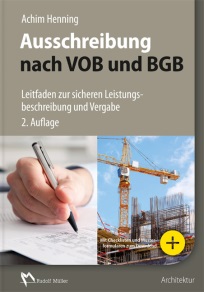 Von Dipl.-Ing. Achim Henning.2. aktualisierte und erweiterte Auflage 2017. 17 x 24 cm. Kartoniert. 317 Seiten mit 67 Abbildungen und 7 Tabellen. EURO 49,–ISBN Buch:  978-3-481-03491-7ISBN E-Book: 978-3-481-03492-4